Publicado en  el 15/04/2015 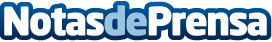 Liga Mundial: España se despide con victoriaDatos de contacto:Nota de prensa publicada en: https://www.notasdeprensa.es/liga-mundial-espana-se-despide-con-victoria_1 Categorias: Otros deportes http://www.notasdeprensa.es